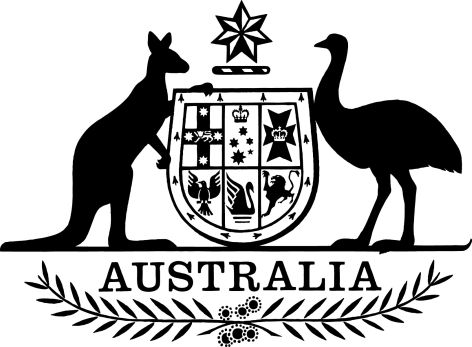 Public Health (Tobacco and Other Products) Regulations 2023I, General the Honourable David Hurley AC DSC (Retd), Governor-General of the Commonwealth of Australia, acting with the advice of the Federal Executive Council, make the following regulations.Dated 				2023David HurleyGovernor-GeneralBy His Excellency’s CommandMark Butler [DRAFT ONLY—NOT FOR SIGNATURE]Minister for Health and Aged CareContentsChapter 1—Introduction	1Part 1.1—Preliminary	11	Name	12	Commencement	13	Authority	14	Schedules	25	Simplified outline of this instrument	26	Definitions	2Part 1.2—Interpretation	67	References to surfaces of cigarette packs and cigarette cartons	68	References to certain kinds of retail packaging of tobacco products	69	Removability of adhesive labels on retail packaging of tobacco products	7Part 1.3—Prescribed amounts of tobacco products	810	Purpose of this Part	811	Prescribed amount of tobacco products	8Chapter 2—Advertisements—permitted publications	9Part 2.1—Introduction	912	Simplified outline of this Chapter	9Part 2.2—Tobacco advertisements—permitted publications for online point of sale	1013	Purpose of this Part	1014	Scope of this Part	1015	Online tobacco advertisements—webpage requirements	1016	Online tobacco advertisements—website requirements	1117	Online tobacco advertisements—prohibited matters	1218	Information to be in English etc.	12Part 2.3—E-cigarette advertisements—permitted publications for online point of sale	1419	Purpose of this Part	1420	Scope of this Part	1421	Online e-cigarette advertisements—webpage requirements	1422	Online e-cigarette advertisements—website requirements	1523	Online e-cigarette advertisements—prohibited information	1524	Information to be in English etc.	16Chapter 3—Tobacco product requirements	17Part 3.1—Introduction	1725	Simplified outline of this Chapter	17Part 3.2—Plain packaging—physical features	1826	Purpose of this Part	1827	Physical features of retail packaging—general	1828	Physical features of cigarette packs—dimensions	1929	Physical features of cigarette cartons	1930	Physical features of lining of primary packaging of tobacco products	1931	Physical features of cigar tubes	2032	Physical features of primary packaging of other tobacco products	2033	Resealing tobacco products	2034	Windows in packaging prohibited	2135	No voids, spacers or fillers etc.	21Part 3.3—Plain packaging—colour and finish	2236	Purpose of this Part	2237	Colour and finish of retail packaging	22Part 3.4—Plain packaging—standardisation	2438	Purpose of this Part	2439	Standardised retail packaging—cigarettes	2440	Standardised retail packaging—cigarette cartons	2441	Standardised retail packaging—filtered and small cigars	2442	Standardised retail packaging—loose processed tobacco	25Part 3.5—Plain packaging—permitted trade marks and other marks	2643	Purpose of this Part	2644	Plain packaging—permitted marks generally	2645	Permitted marks—origin marks	2746	Permitted marks—AQS marks	2747	Permitted marks—calibration marks	2848	Permitted marks—primary packaging track and trace identifiers	2849	Permitted marks—secondary packaging track and trace identifiers	29Part 3.6—Plain packaging—brand names and variant names	3150	Purpose of this Part	3151	Retail packaging of cigarettes—brand names and variant names	3152	Appearance of names on retail packaging of cigarettes	3353	Appearance of names on other retail packaging	3454	Location of names on cigar tubes	3555	Location of names on other retail packaging	35Part 3.7—Plain packaging—health warnings	37Division 1—Preliminary	3756	Purpose of this Part	3757	Definitions relating to health warnings	3758	Health warning series—rotation periods	37Division 2—Displaying health warnings on retail packaging—key requirements	3859	Display of health warnings on retail packaging of tobacco products	38Division 3—General provisions	3960	References to display of health warnings	3961	Secretary may approve file containing health warnings	3962	Health warnings to be displayed equally	3963	Health warnings not to be obscured etc.	4064	Health warnings not to be distorted	4065	How health warnings are to be applied to retail packaging	4066	Transparent wrappers	41Division 4—Displaying health warnings on outer surfaces	43Subdivision A—General rules	4367	Display of health warnings on outer surfaces of retail packaging of tobacco products	43Subdivision B—Front outer surfaces	4568	Front outer surface of cigarette packs and general vertical retail packaging	4569	Front outer surface of general horizontal retail packaging	4570	Front outer surface of small cylinders	4671	Front outer surface of cigar tubes	4672	Front outer surface of retail packaging for bidis	46Subdivision C—Back outer surfaces	4673	Back outer surface of cigarette packs and cigarette cartons	4674	Back outer surface of pouches	4775	Back outer surface of large cylinders	4776	Back outer surface of small cylinders	4777	Back outer surface of retail packaging for cigars (other than cigar tubes) and other general retail packaging	47Subdivision D—Other surfaces	4878	Side outer surface of cigarette packs	4879	Side outer surface of cigarette cartons	4880	Side outer surface of other retail packaging	4881	Hidden flap of pouches	4882	Base of large cylinder	48Part 3.8—Plain packaging—mandatory markings	4983	Purpose of this Part	4984	Scope—exception for certain retail packaging of single cigars	4985	Mandatory marking—country of origin statement	4986	Mandatory marking—manufacturer’s date mark	5087	Mandatory marking—measurement marks	5188	Mandatory marking—trade description	5289	Mandatory marking—bar code	5390	Mandatory marking—fire risk statement	5491	Mandatory marking—name and address	5592	Mandatory marking—consumer contact telephone number	56Part 3.9—Plain packaging—wrappers	5793	Purpose of this Part	5794	Basic requirements for wrappers	5795	Mark on wrapper to conceal bar codes	5796	Tear strips on wrappers	57Part 3.10—Plain packaging—inserts (other than health promotion inserts) and onserts	59Division 1—Preliminary	5997	Purpose of this Part	59Division 2—Permitted inserts and onserts	6098	Inserts to avoid damage to tobacco products	6099	Adhesive labels	60Part 3.11—Plain packaging—health promotion inserts	61Division 1—Preliminary	61100	Purpose of this Part	61101	Definitions relating to health promotion inserts	61102	HPI series—rotation periods	61Division 2—Including health promotion inserts in retail packaging—key requirements	62103	Including health promotion inserts in retail packaging of tobacco products	62Division 3—General provisions	63104	References to inclusion of health promotion inserts	63105	Secretary may approve file containing images for health promotion inserts	63106	Health promotion inserts to be included equally	63107	Health promotion inserts not to be obscured, folded etc.	64108	Images on health promotion inserts	64109	Placement of health promotion inserts	64110	Technical requirements for health promotion inserts	65Part 3.12—Tobacco products—appearance, physical features and contents	66Division 1—Appearance and physical features requirements	66111	Purpose of this Division	66112	Alphanumeric code on cigarettes	66113	Appearance of cigars	67114	Appearance of bidis	67115	Paper casing for cigarettes	67116	Lowered permeability bands	68117	Standardised cigarette dimensions	68118	Filter tips	68Division 2—Content requirements	70119	Tobacco products—prohibited ingredients	70120	Tobacco products—permitted ingredients	71121	Tobacco products—prohibited devices	71Part 3.13—Tobacco products—standards	72122	Purpose of this Part	72123	Cigarettes—performance requirements	72124	Cigarettes—testing requirements	72Chapter 4—Reporting and information disclosure	73Part 4.1—Introduction	73125	Simplified outline of this Chapter	73Part 4.2—Information to be included in reports	74126	Purpose of this Part	74127	Tobacco product volumes report—scope	74128	Tobacco product volumes report—product information	74129	Tobacco product volumes report—distribution information	75Schedule 1—Health warnings for online tobacco advertisements	76Schedule 2—Health warnings for tobacco products	77Part 1—Cigarettes and smoked tobacco products not otherwise mentioned	77Division 1—Health warning series—first rotation period	77Health warning 1.1	77Health warning 1.2	77Health warning 1.3 etc.	77Division 2—Health warning series—second rotation period	78Division 3—Health warning series—third rotation period	79Part 2—Health warning series—cigars packaged in cigar tubes	80Part 3—Health warning series—cigars other than those packaged in cigar tubes	81Part 4—Health warning series—bidis	82Schedule 3—Health promotion inserts for cigarettes and loose tobacco products	83Part 1—HPI series—first rotation period	83Health promotion insert 1.1	83Health promotion insert 1.2	83Health promotion insert 1.3 etc.	83Part 2—HPI series—second rotation period	84Part 3—HPI series—third rotation period	85Chapter 1—IntroductionPart 1.1—Preliminary1  Name		This instrument is the Public Health (Tobacco and Other Products) Regulations 2023.2  Commencement	(1)	Each provision of this instrument specified in column 1 of the table commences, or is taken to have commenced, in accordance with column 2 of the table. Any other statement in column 2 has effect according to its terms.Note:	This table relates only to the provisions of this instrument as originally made. It will not be amended to deal with any later amendments of this instrument.	(2)	Any information in column 3 of the table is not part of this instrument. Information may be inserted in this column, or information in it may be edited, in any published version of this instrument.3  Authority		This instrument is made under the Public Health (Tobacco and Other Products) Act 2023.4  Schedules		Each instrument that is specified in a Schedule to this instrument is amended or repealed as set out in the applicable items in the Schedule concerned, and any other item in a Schedule to this instrument has effect according to its terms.5  Simplified outline of this instrumentThe Public Health (Tobacco and Other Products) Act 2023 is about regulating the advertising and presentation of tobacco and e-cigarette products in order to discourage the use of such products and protect and improve public health.This instrument supports the Act by prescribing various details for the purposes of the Act. Many of the details are relevant to determining whether a person has committed an offence, or is liable to a civil penalty, under the Act.Chapter 2 sets out requirements for tobacco advertisements and e-cigarette advertisements that are available on, or accessible using, the internet.Chapter 3 contains detailed tobacco product requirements for the purposes of Part 3.3 of the Act. The health warnings, and the health promotion inserts, in Schedule 2 are part of these tobacco product requirements.Chapter 4 sets out further details about information that must be included in reports given to the Secretary under the Act.6  DefinitionsNote:	A number of expressions used in this instrument are defined in the Act, including the following:(a)	brand name;(b)	cigar;(c)	cigarette;(d)	regulated tobacco item;(e)	retail packaging;(f)	tobacco product;(g)	variant name.		In this instrument:Act means the Public Health (Tobacco and Other Products) Act 2023.AQS mark has the same meaning as in the National Trade Measurement Regulations 2009.AS 4830—2007 means Australian Standard AS 4830-2007, Determination of the extinction propensity of cigarettes as existing at the commencement of this instrument.Note:	AS 4830-2007 could in 2023 be purchased from SAI Global’s website (https://www.saiglobal.com). The Department of Health and Aged Care can make a copy of the standard available for viewing at one of its offices, subject to licensing conditions.bar code means a mark containing information about a product in the form of a series of numbers and bars of varying thickness designed to be read by an optical scanner.bidi means a tobacco product for smoking, not enclosed in paper, commonly known as a bidi.calibration mark means a mark used only for the purpose of the automated manufacture of the retail packaging of tobacco products.Example:	A mark used for the calibration of printer colours in the manufacture of retail packaging.cigarette carton means any container for retail sale that contains smaller containers in which cigarettes are directly placed.Note 1:	An example of a smaller container is a cigarette pack.Note 2:	A cigarette carton is an example of secondary packaging of a tobacco product.cigarette pack means any container for retail sale in which cigarettes are directly placed.Note:	A cigarette pack is an example of primary packaging of a tobacco product.cigar tube means a tube for packaging a single cigar.country of origin statement: see subsection 85(2).fire risk statement: see subsection 90(1).full-length burn has the same meaning as in AS 4830-2007.health promotion insert: see subsection 101(1).health warning: see subsection 57(1).health warning series: see subsection 57(2).horizontal, in relation to the retail packaging of tobacco products: see subsection 8(3).HPI series: see subsection 101(2).inner surface, in relation to the retail packaging of a tobacco product, means a surface of the packaging that is not an outer surface.large cylinder means retail packaging of a tobacco product that is:	(a)	a cylindrical container; and	(b)	at least 41 mm in height.lowered permeability band, in relation to a cigarette, means a concentric band of paper or other material that is included in, or applied to, cigarette paper in order to inhibit the burning of the cigarette.machine-readable code means an optical code representing data in a form that is readable only with the aid of an optical scanner.mandatory marking: see subsection 83(3).measurement mark: see subsection 87(1).origin mark: see subsection 45(1).outer surface, in relation to the retail packaging of a tobacco product, means a surface of the packaging described as an outer surface in subsection 67(1).pouch means primary packaging of a tobacco product that:	(a)	is made from flexible material; and	(b)	takes the form of a rectangular pocket with a flap that covers the opening.primary packaging of a tobacco product means retail packaging of the tobacco product within the meaning of paragraph (a) of the definition of retail packaging in section 70 of the Act.primary packaging track and trace identifier means a unique identifier that:	(a)	appears on the primary packaging of a tobacco product; and	(b)	is of a kind referred to in Article 6 or 10 of the Commission Implementing Regulation (EU) 2018/574 of 15 December 2017, as existing at the commencement of this instrument.Note:	The Regulation could in 2023 be viewed on the European Union website (https://europa.eu).rotation period means the following:	(a)	the period of 12 months beginning on the commencement of this instrument;	(b)	each subsequent 12 month period.secondary packaging of a tobacco product means retail packaging of the tobacco product within the meaning of paragraph (b) of the definition of retail packaging in section 70 of the Act.secondary packaging track and trace identifier means a unique identifier that:	(a)	appears on the secondary packaging of a tobacco product; and	(b)	is of a kind referred to in Article 6 or 10 of the Commission Implementing Regulation (EU) 2018/574 of 15 December 2017, as existing at the commencement of this instrument.Note:	The Regulation could in 2023 be viewed on the European Union website (https://europa.eu).small cylinder means retail packaging of a tobacco product that is:	(a)	a cylindrical container; and	(b)	less than 41 mm in height.tear strip means a line of plastic incorporated into a plastic or other wrapper, to enable the wrapper to be opened easily, but does not include any part of the wrapper that is removed with the tear strip when the wrapper is opened.trade description means any trade description that is required to appear on the retail packaging of a tobacco product by regulations made under the Commerce (Trade Descriptions) Act 1905.vertical, in relation to the retail packaging of tobacco products: see subsection 8(2).Part 1.2—Interpretation7  References to surfaces of cigarette packs and cigarette cartonsSurfaces of cigarette packs	(1)	A reference in this instrument to an outer surface of a cigarette pack (such as the front outer surface) is a reference to all of that outer surface, including the part of that outer surface that forms part of the flip-top lid.Surfaces of cigarette cartons	(2)	If a cigarette carton has one or more flaps with surfaces that become visible only when the carton is opened, those surfaces are taken to be inner surfaces of the carton.8  References to certain kinds of retail packaging of tobacco productsCylinders	(1)	A reference in this instrument to a cylinder or a cylindrical container includes a container that is, in one plane, elliptical, rather than circular, in cross-section.Vertical retail packaging	(2)	Retail packaging of tobacco products is vertical if, when the brand name on the front outer surface is read, the longest edge of that outer surface is vertical.Horizontal retail packaging	(3)	Retail packaging of tobacco products is horizontal if, when the brand name on the front outer surface is read, the longest edge of that outer surface is horizontal.Square retail packaging	(4)	If the retail packaging of tobacco products is square, the packaging may be treated as vertical or horizontal.9  Removability of adhesive labels on retail packaging of tobacco products		For the purposes of this instrument, an adhesive label attached to the retail packaging of tobacco products is easily removable if:	(a)	it is not likely to stay attached during the expected life of the retail packaging; or	(b)	it can be removed without damaging the label or the retail packaging.Part 1.3—Prescribed amounts of tobacco products10  Purpose of this Part		This Part section prescribes an amount, in relation to tobacco products, for the purposes of the following provisions of the Act:	(a)	paragraph 16(b) (about when a tobacco product is presumed to be offered for retail sale);	(b)	paragraph 96(3)(b) (about the personal use exception for an individual’s possession of tobacco products in non-compliant retail packaging);	(c)	paragraph 110(3)(b) (about the personal use exception for an individual’s possession of tobacco products in non-compliant retail packaging obtained from a constitutional corporation).11  Prescribed amount of tobacco products		The amount prescribed for the purposes of the provisions of the Act mentioned in section 10 of this instrument is:	(a)	for cigarettes other than those packaged in a cigarette carton—50 cigarettes; and	(b)	for cigarettes packaged in a cigarette carton—200 cigarettes; and	(c)	for tobacco products other than cigarettes—50 grams.Chapter 2—Advertisements—permitted publicationsPart 2.1—Introduction12  Simplified outline of this ChapterThe Act permits the publication of tobacco advertisements and e-cigarette advertisements having an online point of sale in certain circumstances.If there is no applicable State or Territory law, the Act allows the regulations to prescribe the matters with which such advertisements need comply for publication to be permitted. This Chapter sets out those matters.Part 2.2—Tobacco advertisements—permitted publications for online point of sale13  Purpose of this Part		This Part prescribes matters in relation to the publication of a tobacco advertisement that is available on, or accessible using, the internet for the purposes of paragraph 31(3)(e) of the Act.14  Scope of this Part	(1)	This Part prescribes matters in relation to:	(a)	a webpage on which a tobacco advertisement is displayed; and	(b)	the website on which such a webpage appears.	(2)	A reference to a webpage on which a tobacco advertisement is displayed includes any part of the webpage (including another webpage accessed by a link) that provides a facility for a person accessing the advertisement to purchase a regulated tobacco item.15  Online tobacco advertisements—webpage requirementsBasic requirements	(1)	The webpage must:	(a)	contain a text list (the price board) of the tobacco products advertised on the webpage; and	(b)	use only black text on a white background in the price board; and 	(c)	display tobacco product information in the price board in a standardised layout and format, using the same sans serif typeface and font size; and	(d)	for each tobacco product, include only the information permitted by subsection (2); and	(e)	include the statement “Product prices include all taxes”.Permitted information about tobacco products	(2)	The price board may include the following information for each tobacco product being advertised:	(a)	the brand name and variant name (if any) of the product;	(b)	the price of the product (inclusive of all taxes);	(c)	the package size or mass of the product;	(d)	a country of origin statement in the format required by subsection 85(1);	(e)	an item number or code for the product;	(f)	information about any other charges payable in relation to the sale of the product.Health warnings and age warnings	(3)	The webpage must display in a prominent position at the top and bottom of the page the health warning series set out Schedule 1 for the rotation period in which the tobacco advertisement is displayed.	(4)	The display of the images in the health warning series must be either:	(a)	a static display that clearly displays all images in the series; or	(b)	a dynamic display, in which each image is clearly displayed for a period between 5 and 10 seconds in the sequence in which it appears in the series.	(5)	The webpage must display in a prominent position at the top and bottom of the page a warning indicating that:	(a)	it is illegal to sell tobacco products to a person under 18; and	(b)	it is illegal to purchase a tobacco product for use by a person under 18.16  Online tobacco advertisements—website requirementsAge verification	(1)	The website must include an age verification system that limits access to the website to a person who is at least 18.Geoblocking of certain purchasers	(2)	The website must include a facility that prevents the purchase of a tobacco product by a person located in a State or Territory in which the law of that State or Territory prohibits the purchase of tobacco products using the internet.	(3)	Subsection (2) applies regardless of the location of the person who:	(a)	publishes the tobacco advertisement; or	(b)	hosts the website on which the tobacco advertisement is published.17  Online tobacco advertisements—prohibited matters	(1)	The website must not:	(a)	contain any information about regulated tobacco items that is not required or permitted under the Act or this instrument; or	(b)	invite or allow bids or offers for the sale of tobacco products; or	(c)	include an e-cigarette advertisement on the same webpage on which a tobacco advertisement is displayed.	(2)	To avoid doubt, the website must not include any of the following:	(a)	prohibited terms;	(b)	words or images that entice, or are intended to entice, a person to purchase a regulated tobacco item;	(c)	words that directly or by implication contradict, qualify or modify a health warning or a health promotion insert;	(d)	images of tobacco products;	(e)	more than one price for each tobacco product;	(f)	content that promotes another website that:	(i)	contains a tobacco advertisement; or	(ii)	solicits internet traffic to a tobacco advertisement.Note:	For paragraph (2)(b), examples of words that entice a person to purchase a regulated tobacco item include, but are not limited to, the following:(a)	cheap;(b)	discount;(c)	bulk savings;(d)	buy one, get one free;(e)	tax free.18  Information to be in English etc.	(1)	All information that is required or permitted by this Part to be included on a website must be:	(a)	legible; and	(b)	in English; and	(c)	in an undistorted form.	(2)	Nothing in subsection (1) prohibits the inclusion of the information in additional languages.Part 2.3—E-cigarette advertisements—permitted publications for online point of sale19  Purpose of this Part		This Part prescribes matters in relation to the publication of an e-cigarette advertisement that is available on, or accessible using, the internet for the purposes of paragraph 57(3)(e) of the Act.20  Scope of this Part	(1)	This Part prescribes matters in relation to:	(a)	a webpage on which an e-cigarette advertisement is displayed; and	(b)	the website on which such a webpage appears.	(2)	A reference to a webpage on which an e-cigarette advertisement is displayed includes any part of the webpage (including another webpage accessed by a link) that provides a facility for a person accessing the advertisement to purchase an e-cigarette product.21  Online e-cigarette advertisements—webpage requirementsBasic requirements	(1)	The webpage must:	(a)	contain a text list (the price board) of the e-cigarette products advertised on the webpage; and	(b)	use only black text on a white background in the price board; and 	(c)	display e-cigarette product information in the price board in a standardised layout and format, using the same sans serif typeface and font size; and	(d)	for each e-cigarette product, include only the information permitted by subsection (2); and	(e)	include the statement “Product prices include all taxes”.Permitted information about e-cigarette products	(2)	The price board may include the following information for each e-cigarette product being advertised:	(a)	the name of the product;	(b)	the price of the product (inclusive of all taxes);	(c)	the package size or mass of the product;	(d)	the name of the country of origin of the product;	(e)	an item number or code for the product;	(f)	information about any other charges payable in relation to the sale of the product.Age warnings	(3)	The webpage must display in a prominent position at the top and bottom of the page a warning indicating that:	(a)	it is illegal to sell e-cigarette products to a person under 18; and	(b)	it is illegal to purchase an e-cigarette product for use by a person under 18.22  Online e-cigarette advertisements—website requirementsAge verification	(1)	The website must include an age verification system that limits access to the website to a person who is at least 18.Geoblocking of certain purchasers	(2)	The website must include a facility that prevents the purchase of an e-cigarette product by a person located in a State or Territory in which the law of that State or Territory prohibits the purchase of e-cigarette products using the internet.	(3)	Subsection (2) applies regardless of the location of the person who:	(a)	publishes the e-cigarette advertisement; or	(b)	hosts the website on which the e-cigarette advertisement is published.23  Online e-cigarette advertisements—prohibited information	(1)	The website must not:	(a)	invite or allow bids or offers for the sale of e-cigarette products; or	(b)	include a tobacco advertisement on the same webpage on which an e-cigarette advertisement is displayed.	(2)	To avoid doubt, the website must not include any of the following:	(a)	words or images that entice, or are intended to entice, a person to purchase an e-cigarette product;	(b)	images of e-cigarette products;	(c)	more than one price for each e-cigarette product;	(d)	content that promotes another website that:	(i)	contains an e-cigarette advertisement; or	(ii)	solicits internet traffic to an e-cigarette advertisement.Note:	For paragraph (2)(a), examples of words that entice a person to purchase an e-cigarette product include, but are not limited to, the following:(a)	cheap;(b)	discount;(c)	bulk savings;(d)	buy one, get one free;(e)	tax free.24  Information to be in English etc.	(1)	All information that is required or permitted by this Part to be included on a website must be:	(a)	legible; and	(b)	in English; and	(c)	in an undistorted form.	(2)	Nothing in subsection (1) prohibits the inclusion of the information in additional languages.Chapter 3—Tobacco product requirementsPart 3.1—Introduction25  Simplified outline of this ChapterUnder Parts 3.4 and 3.5 of the Act, a person may commit an offence, or be liable to a civil penalty, if the person contravenes a tobacco product requirement in certain circumstances.This Chapter prescribes the detail of certain tobacco product requirements for the purposes of the Act.The tobacco product requirements are requirements about the retail packaging of tobacco products, as well as tobacco products themselves. The requirements deal with such matters as the following:	(a)	the physical features, colour and finish of retail packaging;	(b)	the standardisation of retail packaging;	(c)	the markings that must appear, or which may appear, on retail packaging;	(d)	the display of health warnings on retail packaging;	(e)	the inclusion of health promotion inserts in retail packaging;	(f)	the appearance, physical features and contents of tobacco products;	(g)	standards for tobacco products.Part 3.2—Plain packaging—physical features26  Purpose of this Part		This Part prescribes matters in relation to the physical features of the retail packaging of tobacco products for the purposes of section 73 of the Act.27  Physical features of retail packaging—generalRetail packaging of all tobacco products	(1)	The retail packaging of all tobacco products must comply with the following requirements:	(a)	the outer surfaces and inner surfaces of the packaging must not have any decorative ridges, etching, embossing, debossing, bulges or other irregularities of shape or texture, or any other embellishments, other than as permitted by this instrument;	(b)	any glues or other adhesives used in manufacturing the packaging must be transparent and not coloured.Cigarette packs and cigarette cartons	(2)	A cigarette pack or cigarette carton must also comply with the following requirements:	(a)	the pack or carton must be:	(i)	rigid; and	(ii)	made only of cardboard (subject to paragraph (1)(b));	(b)	when the pack or carton is closed:	(i)	each outer surface of the pack or carton must be rectangular; and	(ii)	the surfaces of the pack or carton must meet at 90 degree angles;	(c)	all edges of the pack or carton must be rigid, straight and not rounded, bevelled or otherwise shaped or embellished in any way, other than as permitted by this instrument.Additional requirements for cigarette packs	(3)	A cigarette pack must also comply with the following requirements:	(a)	the only opening to the pack must be a flip-top lid which must:	(i)	be hinged only at the back of the pack; and	(ii)	have straight edges;		and neither the lid, nor the edges of the lid, may be rounded, bevelled or otherwise shaped or embellished in any way;	(b)	the inside lip of the cigarette pack must have straight edges, other than corners which may be rounded, and neither the lip, nor the edges of the lip, may be bevelled or otherwise shaped or embellished in any way.Note:	There are rules about linings of primary packaging (such as cigarette packs) in sections 30 and 37.28  Physical features of cigarette packs—dimensions		The dimensions of a cigarette pack, when the flip-top lid is closed, must comply with the following requirements:	(a)	height—at least 85 mm but not more than 90 mm;	(b)	width—at least 55 mm but not more than 60 mm;	(c)	depth—at least 20 mm but not more than 23 mm.29  Physical features of cigarette cartons		A cigarette carton may include a perforated strip for opening the carton that leaves serrations on the edge of a surface of the carton when the carton is opened.30  Physical features of lining of primary packaging of tobacco productsCertain linings permitted	(1)	The primary packaging of a tobacco product may contain a lining that complies with this section.Lining requirements	(2)	The lining must not be textured, except for texturing comprising small dots or squares embossed over the entire surface of the lining that are necessary for:	(a)	the automated manufacture of the packaging; or	(b)	placing tobacco products into the packaging.	(3)	If the lining is embossed as permitted by subsection (2), the dots or squares embossed into the lining must be:	(a)	equidistant from each other; and	(b)	closely spaced; and	(c)	of uniform size.	(4)	However, the embossing of the lining must not:	(a)	except as permitted by subsections (2) and (3), form a pattern; or	(b)	form a symbol or design; or	(c)	represent, or be suggestive of, the brand name or variant name (if any) of the tobacco product.	(5)	The lining must not be such that it can be removed from the primary packaging without damaging the lining.Note:	An effect of this subsection is to prevent the lining comprising a removable “inner pack” for the tobacco products.31  Physical features of cigar tubes	(1)	A cigar tube:	(a)	must be cylindrical and rigid; and	(b)	may have one or both ends tapered or rounded.	(2)	The opening to a cigar tube must be at least 15 mm in diameter.32  Physical features of primary packaging of other tobacco products		The primary packaging of a tobacco product (other than a cigarette pack, cigar tube or small cylinder) must comply with the following requirements:	(a)	the largest dimension of the packaging must be at least 85 mm;	(b)	the second largest dimension of the packaging must be at least 55 mm.33  Resealing tobacco products	(1)	The primary packaging of a tobacco product, other than a cigarette pack, may include means for resealing the packaging.Examples:	A tab, zip lock or press seal.	(2)	The means for resealing the packaging must:	(a)	either be:	(i)	white; or	(ii)	transparent and not coloured; and	(b)	not be marked, textured or embellished in any way; and	(c)	be no larger than is reasonably necessary for its purpose.	(3)	The means for resealing the packaging must not obscure any health warning or mandatory marking.34  Windows in packaging prohibited		Retail packaging of tobacco products, other than a plastic or other wrapper, must not have a cut-out area or window that enables the contents of the packaging to be visible from outside the packaging.35  No voids, spacers or fillers etc.	(1)	The retail packaging of tobacco products must not contain any voids.	(2)	The retail packaging of tobacco products must not contain anything within the dimensions of the packaging except:	(a)	tobacco products; and	(b)	if Part 3.10 permits an insert to be included in the retail packaging—the insert; and	(c)	if Part 3.11 requires a health promotion insert to be included in the retail packaging—the health promotion insert.Note:	An effect of this subsection is to prohibit spacers or fillers in the retail packaging that are not otherwise permitted by this instrument.Part 3.3—Plain packaging—colour and finish36  Purpose of this Part		This Part prescribes requirements in relation to the colour and finish of the retail packaging of tobacco products for the purposes of subsection 74(1) of the Act.37  Colour and finish of retail packagingRequired finishes and colours	(1)	The following must have a matt finish:	(a)	all outer surfaces and inner surfaces of the primary packaging, and the secondary packaging, of tobacco products;	(b)	both sides of any lining of a cigarette pack.	(2)	All outer surfaces of primary packaging and secondary packaging must be the colour known as Pantone 448C.	(3)	Each inner surface of a cigarette pack or cigarette carton must be white.	(4)	Each inner surface of primary packaging or secondary packaging, other than a cigarette pack or cigarette carton, must be:	(a)	white; or	(b)	the colour of the material from which the packaging is made.	(5)	The lining of a cigarette pack must be silver coloured foil with a white paper backing.Exceptions to colour requirements	(6)	The following are not required to be the colour mentioned in subsection (2):	(a)	a health warning;	(b)	the text of:	(i)	the brand name or variant name (if any) for the tobacco product; and	(ii)	a mandatory marking.Exception for calibration marks	(7)	This section does not apply to calibration marks.Part 3.4—Plain packaging—standardisation38  Purpose of this Part		This Part prescribes requirements as to the following for the purposes of subsection 75(1) of the Act:	(a)	the number of units, mass or volume of a tobacco product included in the retail packaging of that product;	(b)	the pricing of a tobacco product in retail packaging of that number of units, mass or volume.39  Standardised retail packaging—cigarettes	(1)	A cigarette pack must contain 20 cigarettes.	(2)	The cigarettes included in the cigarette pack must all be of the same dimensions.Note:	Section 117 prescribes standardised dimensions for cigarettes.40  Standardised retail packaging—cigarette cartons	(1)	A cigarette carton must contain 10 cigarette packs.	(2)	The retail price of a cigarette carton must be equivalent to the sum of the retail price of the individual cigarette packs contained in the carton.Note:	This subsection prevents volume discounting for cigarettes sold in cartons.41  Standardised retail packaging—filtered and small cigars	(1)	This section applies to the retail packaging of the following cigars:	(a)	cigars that have a filter tip;	(b)	cigars that have:	(i)	a diameter no greater than 10 mm; and	(ii)	a mass no greater than 1.4 grams (excluding any mouthpiece).	(2)	The retail packaging must contain 20 cigars.	(3)	The cigars included in the retail packaging must all be of the same dimensions.42  Standardised retail packaging—loose processed tobacco		The retail packaging of loose processed tobacco must contain 30 grams of tobacco.Note:	Loose processed tobacco includes roll-your-own tobacco and pipe tobacco.Part 3.5—Plain packaging—permitted trade marks and other marks43  Purpose of this Part		This Part prescribes marks that are permitted to appear on the retail packaging of tobacco products for the purposes of paragraph 76(3)(d) of the Act.Note:	Health warnings and mandatory markings must also appear on the retail packaging of tobacco products (see Parts 3.7 and 3.8 of this instrument).44  Plain packaging—permitted marks generallyPrimary packaging and secondary packaging	(1)	The following marks are permitted to appear on the primary packaging, and the secondary packaging, of a tobacco product:	(a)	an origin mark that complies with section 45;	(b)	an AQS mark that complies with section 46;	(c)	one or more calibration marks that comply with section 47.Track and trace identifiers	(2)	In addition to subsection (1):	(a)	a primary packaging track and trace identifier that complies with section 48 may appear on the primary packaging of a tobacco product; and	(b)	a secondary packaging track and trace identifier that complies with section 49 may appear on the secondary packaging of a tobacco product.Wrappers	(3)	One or more calibration marks that comply with section 47 may appear on a plastic or other wrapper that covers:	(a)	the primary packaging of a tobacco product; or	(b)	the secondary packaging of a tobacco product; or	(c)	a tobacco product that is for retail sale.	(4)	In addition to subsection (3):	(a)	an origin mark that complies with section 45 may appear on a plastic or other wrapper that covers a tobacco product that is for retail sale; and	(b)	the following marks may appear on a plastic or other wrapper that covers more than one item of primary packaging of a tobacco product:	(i)	a bar code that complies with section 89;	(ii)	one or more marks to conceal bar codes that comply with section 95.45  Permitted marks—origin marks	(1)	A mark (an origin mark) on the retail packaging of a tobacco product that is used to distinguish the origin of the tobacco product must be:	(a)	an alphanumeric code; or	(b)	a covert mark that is not visible to the naked eye.	(2)	If the origin mark is an alphanumeric code, it must:	(a)	appear only once on the retail packaging of the tobacco product; and	(b)	be printed:	(i)	in an English sans serif typeface; and	(ii)	no larger than 3 mm in size; and	(iii)	in a normal weighted regular font; and	(c)	for a cigarette pack or cigarette carton—appear on either:	(i)	the side outer surface of the pack or carton on which a health warning is not displayed; or	(ii)	the bottom outer surface of the pack or carton.	(3)	If the origin mark is printed, it may be printed in either white or black.	(4)	If the origin mark is printed in black, it may include a white background in the form of a rectangle no larger than 20 mm by 5 mm.	(5)	The origin mark may be applied to the retail packaging by etching or debossing.	(6)	If the origin mark is an alphanumeric code that is applied by etching or debossing, it must be the colour known as Pantone 448C.46  Permitted marks—AQS marks		An AQS mark on the retail packaging of a tobacco product must:	(a)	appear only as is necessary to indicate that the product is packaged in accordance with the Average Quantity System requirements under the National Measurement Act 1960; and	(b)	be printed:	(i)	directly adjacent to the measurement mark (see section 87); and	(ii)	no larger than 3 mm in size; and	(iii)	in the colour known as Pantone Cool Grey 2C.Note:	AQS stands for Average Quantity System.47  Permitted marks—calibration marks		A calibration mark on the retail packaging of a tobacco product:	(a)	must appear only as is necessary for the automated manufacture of the packaging; and	(b)	if visible or otherwise detectable on the packaging—must be as inconspicuous as possible, consistent with the calibration mark’s function in the manufacturing process.48  Permitted marks—primary packaging track and trace identifiersCigarette packs	(1)	A primary packaging track and trace identifier on a cigarette pack must:	(a)	appear only once on the cigarette pack; and	(b)	appear on only one of the following surfaces:	(i)	the side outer surface of the pack on which a health warning is not displayed;	(ii)	the bottom outer surface of the pack;	(iii)	the top outer surface of the pack; and	(c)	to the extent that the track and trace identifier is an alphanumeric code—be printed:	(i)	in an English sans serif typeface; and	(ii)	in normal weighted regular font; and	(iii)	in black, white or grey; and	(d)	to the extent that the track and trace identifier is a machine-readable code—be printed in black, white or grey; and	(e)	be printed on a background that is the colour known as Pantone 448C.Retail packaging of tobacco products other than cigarette packs	(2)	A primary packaging track and trace identifier on the primary packaging of a tobacco product other than a cigarette pack:	(a)	must appear only once on the packaging; and	(b)	must either:	(i)	be included on an adhesive label attached firmly to the packaging so as not to be easily removable; or	(ii)	be printed on the packaging; and	(c)	to the extent that the track and trace identifier is an alphanumeric code—must be printed:	(i)	in an English sans serif typeface; and	(ii)	in normal weighted regular font; and	(iii)	in black, white or grey; and	(d)	to the extent that the track and trace identifier is a machine-readable code—must be printed in black, white or grey; and	(e)	if subparagraph (b)(ii) applies—must be printed on a background that is the colour known as Pantone 448C; and	(f)	may appear on the outer surface of the packaging on which a health warning is displayed.Adhesive labels	(3)	An adhesive label mentioned in subparagraph (2)(b)(i) must:	(a)	be transparent and not coloured; or	(b)	be the colour known as Pantone 448C.49  Permitted marks—secondary packaging track and trace identifiersCigarette cartons	(1)	A secondary packaging track and trace identifier on a cigarette carton must:	(a)	appear only once on the carton; and	(b)	appear only on a single side outer surface of the carton on which a health warning is not displayed; and	(c)	either:	(i)	be included on an adhesive label attached firmly to the carton so as not to be easily removable; or	(ii)	be printed on the carton; and	(d)	to the extent that the track and trace identifier is an alphanumeric code—be printed:	(i)	in an English sans serif typeface; and	(ii)	in normal weighted regular font; and	(iii)	in black, white or grey; and	(e)	to the extent that the track and trace identifier is a machine-readable code—be printed in black, white or grey; and	(f)	be printed on a background that is the colour known as Pantone 448C.Retail packaging of tobacco products other than cigarette cartons	(2)	A secondary packaging track and trace identifier on the secondary packaging of a tobacco product other than a cigarette carton:	(a)	must appear only once on the packaging; and	(b)	must either:	(i)	be included on an adhesive label attached firmly to the packaging so as not to be easily removable; or	(ii)	be printed on the packaging; and	(c)	to the extent that the track and trace identifier is an alphanumeric code—must be printed:	(i)	in an English sans serif typeface; and	(ii)	in normal weighted regular font; and	(iii)	in black, white or grey; and	(d)	to the extent that the track and trace identifier is a machine-readable code—must be printed in black, white or grey; and	(e)	if subparagraph (b)(ii) applies—must be printed on a background that is the colour known as Pantone 448C; and	(f)	may appear on the outer surface of the packaging on which a health warning is displayed.Adhesive labels	(3)	An adhesive label mentioned in subparagraph (1)(c)(i) or (2)(b)(i) must:	(a)	be transparent and not coloured; or	(b)	be the colour known as Pantone 448C.Part 3.6—Plain packaging—brand names and variant names50  Purpose of this Part		This Part prescribes requirements for the appearance of brand names or variant names on the retail packaging of tobacco products for the purposes of subsection 76(4) of the Act.51  Retail packaging of cigarettes—brand names and variant namesCigarette packs and cigarette cartons	(1)	Any brand name or variant name that appears on a cigarette pack or cigarette carton:	(a)	must not obscure any health warning or mandatory marking; and	(b)	must not appear more than once on any of the following outer surfaces of the pack or carton:	(i)	for a cigarette pack—the front, top and bottom outer surfaces of the pack;	(ii)	for a cigarette carton—the front outer surface of the carton, and the 2 smallest outer surfaces of the carton; and	(c)	may appear only on the surfaces mentioned in paragraph (b); and	(d)	must appear across one line only; and	(e)	must comply with the orientation and location requirements mentioned in subsection (2).Orientation and location requirements	(2)	For the purposes of paragraph (1)(e), the orientation and location requirements are set out in the following table.Section not to apply to wrappers	(3)	This section does not apply to a plastic or other wrapper that covers:	(a)	the retail packaging of a tobacco product; or	(b)	a tobacco product that is for retail sale.Note:	For the requirements for wrappers, see Part 3.9.52  Appearance of names on retail packaging of cigarettes	(1)	Any brand name or variant name appearing on a cigarette pack or a cigarette carton must be printed:	(a)	in the typeface known as Lucida Sans; and	(b)	for a brand name—using the following dimensions:	(i)	4 mm in height;	(ii)	up to 50 mm in width; and	(c)	for a variant name—using the following dimensions:	(i)	3 mm in height;	(ii)	up to 35 mm in width; and	(d)	with the first letter in each word capitalised and with no other upper case letters; and	(e)	in a normal weighted regular font; and	(f)	in the colour known as Pantone Cool Gray 2C.	(2)	For the purposes of paragraph (1)(d), a word consists of 2 or more letters.53  Appearance of names on other retail packagingScope	(1)	This section applies to the retail packaging of tobacco products other than:	(a)	a cigarette pack or a cigarette carton; or	(b)	a plastic or other wrapper that covers:	(i)	the primary packaging of a tobacco product; or	(ii)	the secondary packaging of a tobacco product; or	(iii)	a tobacco product that is for retail sale.Note:	For the requirements for wrappers, see Part 3.9.Requirements	(2)	Any brand name or variant name appearing on the retail packaging must be printed on the packaging, or on an adhesive label attached to the packaging, in accordance with the following requirements:	(a)	in the typeface known as Lucida Sans;	(b)	for a brand name—using the following dimensions:	(i)	4 mm in height;	(ii)	up to 50 mm in width; and	(c)	for a variant name—using the following dimensions:	(i)	3 mm in height;	(ii)	up to 35 mm in width; and	(d)	with the first letter in each word capitalised and with no other upper case letters;	(e)	in normal weighted regular font;	(f)	in the colour known as Pantone Cool Gray 2C.	(3)	For the purposes of paragraph (2)(d), a word consists of 2 or more letters.Adhesive labels	(4)	An adhesive label attached to the packaging as mentioned in subsection (2) must:	(a)	be in the colour known as Pantone 448C; and	(b)	be no larger than is reasonably necessary to print the brand name and any variant name in the typeface and dimensions mentioned in paragraphs (2)(a) to (c); and	(c)	be attached firmly to the retail packaging so as not to be easily removable.54  Location of names on cigar tubes	(1)	Any brand name or variant name appearing on a cigar tube must:	(a)	appear only once on the cigar tube; and	(b)	appear across one line only.Requirements	(2)	The orientation of the names must appear as follows:	(a)	if the cigar tube contains a brand name and variant name:	(i)	the brand name must appear in the same orientation as, and immediately below, the health warning on the front outer surface; and	(ii)	the variant name must appear parallel to, in the same orientation as, and immediately below, the brand name; and	(b)	in any other case—the brand name or the variant name must appear in the same orientation as, and immediately below, the health warning on the front outer surface.55  Location of names on other retail packagingScope	(1)	This section applies to the retail packaging of tobacco products other than cigarette packs, cigarette cartons and cigar tubes.Requirements	(2)	Any brand name or variant name appearing on the retail packaging:	(a)	must appear across one line only; and	(b)	must not appear more than once on each front outer surface or back outer surface of the packaging; and	(c)	may appear only on the surfaces mentioned in paragraph (b); and	(d)	must appear in the same orientation as, and not above, the health warning on the outer surface; and	(e)	for a variant name—must appear parallel to, in the same orientation as, and immediately below, the brand name.Part 3.7—Plain packaging—health warningsDivision 1—Preliminary56  Purpose of this Part		This Part prescribes requirements for the display of images and combinations of images on the retail packaging of tobacco products for the purposes of subsection 77(1) of the Act.Note:	For requirements in relation to the display of mandatory markings, see Part 3.8 of this instrument.57  Definitions relating to health warnings	(1)	Each numbered combination of images in a clause of Schedule 2 is a health warning.	(2)	A health warning series, for a tobacco product, is the series of health warnings specified for that tobacco product in a Part or Division of Schedule 2.58  Health warning series—rotation periods	(1)	A health warning series for a tobacco product has a rotation period if Schedule 2 specifies more than one series for that tobacco product.	(2)	The health warning series are rotated in a cycle, beginning with the health warning series for the first rotation period.Division 2—Displaying health warnings on retail packaging—key requirements59  Display of health warnings on retail packaging of tobacco productsDisplay of health warnings	(1)	The retail packaging of a tobacco product that is sold or supplied, or offered for sale or supply, must display a health warning from the health warning series for that tobacco product in accordance with this Part.Rotation periods	(2)	If the health warning series for the tobacco product has a rotation period, the retail packaging must display a health warning from the health warning series for that tobacco product for the rotation period in which the product is sold or supplied, or offered for sale or supply.Sell-through periods	(3)	The retail packaging of a tobacco product is taken to comply with subsection (2) if:	(a)	the tobacco product is sold or supplied, or offered for sale or supply, during the period of 6 months beginning immediately after the end of the rotation period for the health warning series; and	(b)	the retail packaging displays a health warning from that health warning series.Division 3—General provisions60  References to display of health warnings		A reference in this Part to the display of a health warning on the retail packaging of a tobacco product means the display of the health warning in accordance with the requirements of this Part for that tobacco product.61  Secretary may approve file containing health warnings	(1)	The Secretary may approve an electronic file containing images for use in displaying health warnings on the retail packaging of tobacco products for the purposes of this Part.	(2)	If such a file has been approved, the health warnings that are displayed on the retail packaging of tobacco products must be sourced from the file.	(3)	The Secretary must make a file approved under subsection (1) available to a person on request, free of charge, if the Secretary is reasonably satisfied that the person is involved in packaging tobacco products in retail packaging.62  Health warnings to be displayed equally	(1)	The health warnings in each health warning series are to be displayed on the retail packaging of tobacco products as nearly as possible in equal numbers.	(2)	Without limiting subsection (1), each unit of primary packaging in the secondary packaging of tobacco products for which there is a health warning series must display a different health warning in the series.Example:	Each of the 10 cigarette packs in a cigarette carton must display a different health warning.	(3)	However, if the total number of units of primary packaging in the secondary packaging of tobacco products for which there is a health warning series exceeds the total number of health warnings in the series, the units of primary packaging must display the health warnings in the series as equally as possible.Example:	If there are 100 pouches of loose processed tobacco in the secondary packaging, the health warning series for that tobacco product must be displayed 10 times.63  Health warnings not to be obscured etc.	(1)	A health warning displayed on the retail packaging of a tobacco product must not be obscured or obliterated in any way at the time of sale or supply of the tobacco product.Examples:(a)	If the retail packaging is covered by a plastic or other wrapper, the wrapper must not obscure or obliterate any part of the health warning.(b)	An adhesive label permitted to be attached to retail packaging by this instrument must not obscure or obliterate any part of the health warning.	(2)	A health warning displayed on the retail packaging of a tobacco product (other than a cigarette carton or a cigar tube) must not be likely to be obliterated, removed or rendered permanently unreadable when the retail packaging is opened in the normal way.	(3)	A tear strip on the retail packaging of a tobacco product that complies with section 96 is taken not to obscure or obliterate a health warning.64  Health warnings not to be distorted		A health warning displayed on the retail packaging of a tobacco product must not be distorted.65  How health warnings are to be applied to retail packagingCigarette packs and cigarette cartons	(1)	A health warning that is displayed on a cigarette pack or a cigarette carton must be printed on the pack or carton.Retail packaging of other tobacco products	(2)	A health warning that is displayed on the retail packaging of tobacco products other than a cigarette pack or cigarette carton must:	(a)	be printed on the retail packaging; or	(b)	be printed on an adhesive label that is attached to the retail packaging.	(3)	For the purposes of paragraph (2)(b), the adhesive label must:	(a)	be attached to the outer surface of the retail packaging on which the image that it displays is otherwise required to be printed; and	(b)	be attached firmly to the retail packaging so as not to be easily removable.66  Transparent wrappersWrappers covering retail packaging	(1)	Subsection (2) applies to retail packaging that is a plastic or other wrapper that covers any retail packaging of a tobacco product.	(2)	The requirements in this Part relating to the display of health warnings do not apply to the wrapper if the following conditions are met:	(a)	the wrapper is totally transparent and not coloured;	(b)	the tobacco products in the retail packaging covered by the wrapper are all of the same kind;	(c)	the tobacco products in the retail packaging covered by the wrapper are arranged so that:	(i)	only the front outer surface of the retail packaging of the tobacco product is visible at one side of the wrapper, and only the back outer surface of the retail packaging of the tobacco product is visible at the opposite side; or	(ii)	only the front outer surface of the retail packaging of the tobacco product is visible at one end of the wrapper, and only the back outer surface of the retail packaging of the tobacco product is visible at the opposite end.Note:	Paragraph (c) permits tobacco products in retail packaging to be arranged in ‘ranks’ or ‘files’.Single cigars—retail packaging and wrappers	(3)	A single cigar supplied by way of retail sale must be covered by at least one layer of retail packaging that is not a plastic or other wrapper.Note 1:	An example of such packaging is a cigar tube or a cigar bag.Note 2:	The band permitted around the circumference of a cigar under section 113 is not retail packaging.	(4)	The requirements in this Part relating to the display of health warnings do not apply to retail packaging that is a plastic or other wrapper that directly covers a single cigar if the wrapper is totally transparent and not coloured.	(5)	For the purposes of subsection (4), a wrapper is taken to be totally transparent and not coloured even if it contains a tear strip that complies with section 96.Division 4—Displaying health warnings on outer surfacesSubdivision A—General rules67  Display of health warnings on outer surfaces of retail packaging of tobacco productsOuter surfaces for display of health warnings	(1)	For the retail packaging of tobacco products described in column 1 of an item in the following table, the outer surfaces of the retail packaging described in columns 2 and 3 of the item must display the health warnings specified for the tobacco product in Schedule 2.Layout of health warnings	(2)	In an image in Schedule 2 showing the layout for the display of a health warning on an outer surface, the outer edges of the image are the edges of the outer surface, unless the retail packaging is a small cylinder.Subdivision B—Front outer surfaces68  Front outer surface of cigarette packs and general vertical retail packaging	(1)	A health warning displayed on the front outer surface of the following retail packaging of tobacco products must cover at least 75% of the total surface area:	(a)	a cigarette pack;	(b)	a vertical cigarette carton;	(c)	vertical retail packaging for cigars (other than a cigar tube);	(d)	a vertical pouch;	(e)	a large cylinder;	(f)	any other vertical retail packaging that is not dealt with in another section of this Subdivision.	(2)	However, if:	(a)	the retail packaging is vertical retail packaging for cigars (other than a cigar tube); and	(b)	the area of the front outer surface is at least 250 cm2;the health warning must cover at least 188 cm2.	(3)	The health warning must cover the whole of the flip-top lid (if any).	(4)	No part of the health warning is to be obscured when the flip-top lid (if any) is closed.69  Front outer surface of general horizontal retail packaging	(1)	A health warning displayed on the front outer surface of the following retail packaging of tobacco products must cover at least 75% of the total surface area:	(a)	a horizontal cigarette carton;	(b)	horizontal retail packaging for cigars (other than a cigar tube);	(c)	a horizontal pouch;	(d)	any other horizontal retail packaging that is not dealt with in another section of this Subdivision.	(2)	However, if:	(a)	the retail packaging is horizontal retail packaging for cigars (other than a cigar tube); and	(b)	the area of the front outer surface is at least 250 cm2;the health warning must cover at least 188 cm2.70  Front outer surface of small cylinders		A health warning displayed on the front outer surface of a small cylinder must cover at least 60% of the total surface area.71  Front outer surface of cigar tubes		A health warning displayed on the front outer surface of a cigar tube must:	(a)	cover at least 95% of the total length of the outer surface; and	(b)	be positioned lengthwise along the cigar tube; and	(c)	extend to at least 60% of the circumference of the outer surface.72  Front outer surface of retail packaging for bidis		A health warning displayed on the front outer surface of retail packaging for bidis must:	(a)	measure at least 50 mm by 20 mm; and	(b)	be positioned lengthwise along the retail packaging.Subdivision C—Back outer surfaces73  Back outer surface of cigarette packs and cigarette cartons		A health warning displayed on the back outer surface of the following retail packaging of tobacco products must cover at least 90% of the total surface area:	(a)	a cigarette pack;	(b)	a vertical cigarette carton;	(c)	a horizontal cigarette carton.74  Back outer surface of pouches		A health warning displayed on a back outer surface of a pouch must cover at least 75% of the total surface area.Note:	Both the outside of the flap, and the outer surface of the pouch that is covered by the flap when closed, are back outer surfaces (see subsection 67(1)).75  Back outer surface of large cylinders		A health warning displayed on the back outer surface of a large cylinder (other than retail packaging for cigars) must cover at least 75% of the total surface area.Note:	See section 77 for retail packaging for cigars.76  Back outer surface of small cylinders		A health warning displayed on the back outer surface of a small cylinder (other than retail packaging for cigars) must cover at least 60% of the total surface area.Note:	See section 77 for retail packaging for cigars.77  Back outer surface of retail packaging for cigars (other than cigar tubes) and other general retail packaging	(1)	A health warning displayed on the back outer surface of the retail packaging of the following tobacco products must cover at least 75% of the total surface area:	(a)	retail packaging for cigars (other than a cigar tube);	(b)	retail packaging that is not dealt with in another section of this Subdivision.	(2)	However, if:	(a)	the retail packaging is retail packaging for cigars (other than a cigar tube); and	(b)	the area of the back outer surface is at least 250 cm2;the health warning must cover at least 188 cm2.Subdivision D—Other surfaces78  Side outer surface of cigarette packs	(1)	A health warning displayed on a side outer surface of a cigarette pack must cover the total area of the side outer surface from the base of the pack to a notional line that is:	(a)	parallel to the top edge of the side outer surface; and	(b)	a continuation of the line of the bottom of the flip-top lid on the front outer surface.	(2)	The health warning must be displayed on at least one side outer surface.79  Side outer surface of cigarette cartons	(1)	A health warning displayed on a side outer surface of a cigarette carton must cover at least 25% of the total surface area.	(2)	The health warning must be displayed on at least one side outer surface.80  Side outer surface of other retail packaging	(1)	A health warning displayed on a side outer surface of retail packaging of tobacco products not dealt with in another section of this Subdivision must cover at least 50% of the total surface area.	(2)	The health warning must be displayed on at least one side outer surface.81  Hidden flap of pouches		A health warning displayed on the hidden flap of a pouch must be printed within a rectangle measuring at least 80 mm by 25 mm that is positioned in the centre of the surface of the hidden flap.82  Base of large cylinder		A health warning displayed on the base of a large cylinder must cover at least 50% of the total surface area.Part 3.8—Plain packaging—mandatory markings83  Purpose of this Part	(1)	This Part prescribes the markings that must appear on the retail packaging of tobacco products for the purposes of subsection 78(1) of the Act.	(2)	The following markings are prescribed:	(a)	a brand name and variant name (if any) that complies with Part 3.6;	(b)	a country of origin statement (see section 85);	(c)	a manufacturer’s date mark (see section 86);	(d)	a measurement mark (see section 87);	(e)	a trade description (see section 88);	(f)	a bar code (see section 89);	(g)	the fire risk statement (see section 90);	(h)	the name and address of the entity in Australia who packaged the product or on whose behalf it was packaged (see section 91);	(i)	a consumer contact telephone number (see section 92).Note:	For requirements in relation to the display of health warnings on retail packaging, see Part 3.7.	(3)	Each of the markings mentioned in subsection (2) is a mandatory marking.84  Scope—exception for certain retail packaging of single cigars		This Part does not apply to the retail packaging of a tobacco product if:	(a)	the tobacco product is a single cigar; and	(b)	the cigar is packaged by a person who is ordinarily engaged in the business of selling tobacco products by way of retail sale in Australia.85  Mandatory marking—country of origin statement	(1)	The primary packaging of a tobacco product must state the product’s country of origin using the format “made in …”.Example:	“Made in Cuba”.	(2)	A statement mentioned in subsection (1) is a country of origin statement.	(3)	The secondary packaging of a tobacco product may include a country of origin statement.	(4)	The retail packaging of a tobacco product must not otherwise describe:	(a)	the origin of the tobacco product; or	(b)	the components of the product.Examples:	“Product of Cuba” or “Made in Cuba from premium tobacco” are not permitted.Requirements for country of origin statement	(5)	A country of origin statement must:	(a)	appear only once on the retail packaging of the tobacco product; and	(b)	be printed:	(i)	in the typeface known as Lucida Sans; and	(ii)	no larger than 3 mm in size; and	(iii)	in a normal weighted regular font; and	(iv)	in the colour known as Pantone Cool Gray 2C; and	(c)	for a cigarette pack or cigarette carton—appear only on the side outer surface of the pack or carton on which a health warning is not displayed.86  Mandatory marking—manufacturer’s date mark	(1)	The primary packaging of a tobacco product must display the date (the manufacturer’s date mark) on which the product was packaged.Requirements for manufacturer’s date mark	(2)	The manufacturer’s date mark must:	(a)	appear only once on the retail packaging of the tobacco product; and	(b)	be printed:	(i)	in the typeface known as Lucida Sans; and	(ii)	no larger than 3 mm in size; and	(iii)	in a normal weighted regular font; and	(iv)	in the colour known as Pantone Cool Gray 2C; and	(c)	for a cigarette pack—appear only on the side outer surface of the pack or carton on which a health warning is not displayed.Alphanumeric code	(3)	The manufacturer’s date mark must be represented using the following alphanumeric code:	(a)	a letter representing the month (where “A” represents January, “B” represents February and the remaining months are represented in a continuation of that sequence);	(b)	a number representing the year (where “0” represents a year ending in 0, “1” represents a year ending in 1 and other years are represented in a continuation of that sequence).Example:	April 2025 is represented by D5.87  Mandatory marking—measurement marks	(1)	The primary packaging, and the secondary packaging, of a tobacco product must be marked with a statement (the measurement mark) of the measurement of the product.Requirements for measurement mark	(2)	The measurement mark must be printed:	(a)	in the typeface known as Lucida Sans; and	(b)	no larger than 3 mm in size; and	(c)	in normal weighted regular font; and	(d)	in the colour known as Pantone Cool Gray 2C.	(3)	The measurement mark must be:	(a)	situated close to the brand name of the tobacco product; and	(b)	printed in the same orientation as the brand name; and	(c)	at least 2 mm from the edges of the retail packaging; and	(d)	in a form in which units of measurement under the metric system are ordinarily written in the English language.Wrappers	(4)	A measurement mark on a plastic or other wrapper that covers more than one item of primary packaging of a tobacco product must be printed:	(a)	in white; and	(b)	on a black rectangular background.Cigarette packs or cigarette cartons	(5)	A measurement mark on a cigarette pack or a cigarette carton:	(a)	must appear once on the front outer surface of the pack or carton; and	(b)	may appear once on either the top or the bottom outer surfaces of the pack or carton.Retail packaging of other tobacco products	(6)	A measurement mark on the retail packaging of tobacco products other than a cigarette pack or cigarette carton:	(a)	must appear once on an outer surface of the packaging; and	(b)	may appear on no more than 2 outer surfaces.88  Mandatory marking—trade description	(1)	The primary packaging and secondary packaging of a tobacco product must be marked with a trade description.Requirements for trade descriptions	(2)	The trade description must be printed:	(a)	in the typeface known as Lucida Sans; and	(b)	no larger than 3 mm in size; and	(c)	in normal weighted regular font; and	(d)	in the colour known as Pantone Cool Gray 2C.Wrappers	(3)	A trade description on a plastic or other wrapper that covers more than one item of primary packaging must be printed:	(a)	in white; and	(b)	on a black rectangular background.Cigarette packs or cigarette cartons	(4)	A trade description on a cigarette pack or cigarette carton must:	(a)	appear only on the side outer surface of the pack or carton on which a health warning is not displayed; and	(b)	appear only once on that surface.Retail packaging of other tobacco products	(5)	A trade description on the retail packaging of tobacco products other than a cigarette pack or cigarette carton must:	(a)	appear only on one outer surface of the packaging; and	(b)	appear only once on that surface.89  Mandatory marking—bar code	(1)	The primary packaging of a tobacco product must display a bar code.	(2)	The secondary packaging of a tobacco product may display a bar code.Requirements for bar codes	(3)	A bar code on the retail packaging of a tobacco product must:	(a)	appear only once on the packaging; and	(b)	be printed in either:	(i)	black and white; or	(ii)	the colour known as Pantone 448C and white; and	(c)	be rectangular in shape; and	(d)	for a cigarette pack or cigarette carton—appear only on the side outer surface of the pack or carton on which a health warning is not displayed.	(4)	The bar code must not:	(a)	form a symbol or design; or	(b)	represent, or be suggestive of, the brand name or variant name (if any) of the tobacco product.Barcodes on wrappers	(5)	A bar code on a plastic or other wrapper covering more than one item of primary packaging may:	(a)	be included on an adhesive label attached firmly to the wrapper so as not to be easily removable; or	(b)	be printed on the wrapper.90  Mandatory marking—fire risk statementContent of fire risk statement	(1)	The primary packaging, and the secondary packaging, of a tobacco product must be marked with the following statement (the fire risk statement):AUSTRALIAN FIRE RISK STANDARD COMPLIANT. USE CARE IN DISPOSAL.Requirements for fire risk statement	(2)	The text of the fire risk statement must be printed:	(a)	in the typeface known as Lucida Sans; and	(b)	no larger than 3 mm in size; and	(c)	in upper case, normal weighted regular font; and	(d)	in the colour known as Pantone Cool Gray 2C.	(3)	The fire risk statement on a cigarette pack must be placed beneath the health warning displayed on the back outer surface of the pack.	(4)	The fire risk statement on a cigarette carton must be placed on the back outer surface of the carton.Wrappers	(5)	The fire risk statement may appear on a plastic or other wrapper that covers more than one item of primary packaging.	(6)	If the fire risk statement is printed on such a plastic or other wrapper, it must be printed:	(a)	in white; and	(b)	on a black rectangular background.Adhesive labels	(7)	The fire risk statement may be printed on an adhesive label that is attached to the retail packaging of a tobacco product if:	(a)	for a plastic or other wrapper that covers more than one item of primary packaging—the background of the adhesive label is black, white or grey; or	(b)	in any other case—the adhesive label is the colour known as Pantone 448C.	(8)	An adhesive label mentioned in subsection (7) must be attached firmly to the retail packaging so as not to be easily removable.91  Mandatory marking—name and address	(1)	The primary packaging, and the secondary packaging, of a tobacco product must display the name and address of the entity in Australia:	(a)	who packaged the product; or	(b)	on whose behalf it was packaged.Requirements for name and address of Australian entity	(2)	The name and address of the entity must be one of the following:	(a)	if the entity has a business name registered to it under the Business Names Registration Act 2011—that business name;	(b)	if the entity is a company registered under the Corporations Act 2001—that company name.	(3)	The address of the entity must be one of the following:	(a)	if the entity has a business name registered to it under the Business Names Registration Act 2011—the address of the entity’s principal place of business in Australia registered under that Act;	(b)	if the entity is a company registered under the Corporations Act 2001—the address of the entity’s principal place of business in Australia registered under that Act.	(4)	The name and address must:	(a)	appear on only one outer surface of the retail packaging of the tobacco product; and	(b)	appear only once on that surface; and	(c)	be printed:	(i)	in the typeface known as Lucida Sans; and	(ii)	no larger than 3 mm in size; and	(iii)	in a normal weighted regular font; and	(iv)	in the colour known as Pantone Cool Gray 2C; and	(d)	for a cigarette pack or cigarette carton—appear only on the side outer surface of the pack or carton on which a health warning is not displayed.92  Mandatory marking—consumer contact telephone number	(1)	The primary packaging of a tobacco product must display a consumer contact telephone number for the entity in Australia:	(a)	who packaged the product; or	(b)	on whose behalf it was packaged.	(2)	The secondary packaging of the tobacco product may display a consumer contact telephone number for the entity in Australia:	(a)	who packaged the product; or	(b)	on whose behalf it was packaged.Requirements for consumer contact telephone numbers	(3)	The consumer contact telephone number:	(a)	must be an Australian telephone number that is in service; and	(b)	must be printed:	(i)	in the typeface known as Lucida Sans; and	(ii)	no larger than 3 mm in size; and	(iii)	in normal weighted regular font; and	(iv)	in the colour known as Pantone Cool Gray 2C; and	(c)	must:	(i)	appear only once on the packaging; and	(ii)	appear only as numerals or as any combination of numerals, hyphens and brackets; and	(iii)	be prefaced with the abbreviation “Phone:” or “Ph:”, exactly in one of those formats; and	(iv)	for a cigarette pack—appear on the side outer surface of the pack on which a health warning is not displayed; and	(v)	for other retail packaging that is marked with a name and address that complies with section 91—appear on the same surface as that name and address; and	(d)	must not:	(i)	form a symbol or design; or	(ii)	represent, or be suggestive of, the brand name or variant name (if any) of the tobacco product.Part 3.9—Plain packaging—wrappers93  Purpose of this Part		This Part prescribes requirements in relation to plastic or other wrappers that form part of the retail packaging of tobacco products for the purposes of section 79 of the Act.Note:	See section 66 of this instrument for rules relating to the display of health warnings on wrappers.94  Basic requirements for wrappersScope	(1)	This section applies to a plastic or other wrapper that covers:	(a)	the primary packaging of a tobacco product; or	(b)	the secondary packaging of a tobacco product; or	(c)	a tobacco product that is for retail sale.Requirements	(2)	The wrapper must:	(a)	be transparent; and	(b)	not be coloured, marked, textured or embellished in any way, other than as permitted by this instrument.95  Mark on wrapper to conceal bar codes		A plastic or other wrapper covering more than one item of primary packaging of a tobacco product may be marked with a solid black rectangle to conceal the bar code on each item of primary packaging covered by the wrapper.96  Tear strips on wrappers	(1)	A plastic or other wrapper that covers:	(a)	the primary packaging of a tobacco product; or	(b)	the secondary packaging of a tobacco product; or	(c)	a tobacco product that is for retail sale;may include one tear strip.Tear strips—generally	(2)	The tear strip must:	(a)	be either:	(i)	entirely black; or	(ii)	entirely transparent and not coloured; and	(b)	form a single continuous straight line of constant width, not wider than 3 mm, around the circumference of the primary packaging or secondary packaging, or the tobacco product, covered by the wrapper.	(3)	However, a transparent and not coloured tear strip may include a single solid black line not more than 15 mm long indicating where the tear strip begins.Tear strips—cigarette packs and cigarette cartons	(4)	A tear strip on a plastic or other wrapper that covers one cigarette pack must be parallel, and as close as possible, to the bottom edge of the flip-top lid.	(5)	A tear strip on a plastic or other wrapper that covers a cigarette carton, or more than one cigarette pack, must be parallel to any straight edge of the cigarette carton or the cigarette packs, as the case requires.Part 3.10—Plain packaging—inserts (other than health promotion inserts) and onsertsDivision 1—Preliminary97  Purpose of this Part		This Part prescribes inserts and onserts that may be included in or on the retail packaging of tobacco products for the purposes of subsection 81(2) of the Act.Note 1:	For health promotion inserts, see Part 3.11 of this instrument.Note 2:	The lining of a cigarette pack is not an insert. For the requirements in relation to linings, see the following provisions of this instrument:(a)	section 30 (about physical features of linings);(b)	section 37 (about colour and finish of retail packaging).Division 2—Permitted inserts and onserts98  Inserts to avoid damage to tobacco products	(1)	The retail packaging of a tobacco product, other than a cigarette pack or a cigarette carton, may include an insert if the insert is used to avoid damage to the tobacco product during transportation or storage.	(2)	The insert must be either:	(a)	white; or	(b)	the colour of the material from which the insert is made.	(3)	The insert must not display any mark.99  Adhesive labels		The retail packaging of a tobacco product may include the following adhesive labels if permitted by this instrument:	(a)	a track and trace identifier that complies with Part 3.5;	(b)	a brand name or variant name that complies with Part 3.6;	(c)	a health warning that complies with Part 3.7;	(d)	a bar code or fire risk statement that complies with Part 3.8.Part 3.11—Plain packaging—health promotion insertsDivision 1—Preliminary100  Purpose of this Part		This Part prescribes requirements for the health promotion inserts that must be included in the retail packaging of tobacco products for the purposes of paragraph 81(1)(a) of the Act.Note:	For requirements in relation to other inserts in retail packaging, see Part 3.10 of this instrument.101  Definitions relating to health promotion inserts	(1)	Each numbered image in a clause of Schedule 3 is a health promotion insert.	(2)	An HPI series, for a tobacco product, is the series of health promotion inserts specified for that tobacco product in a Part of Schedule 3.102  HPI series—rotation periods	(1)	An HPI series for a tobacco product has a rotation period if Schedule 3 specifies more than one series for that tobacco product.	(2)	The HPI series are rotated in a cycle, beginning with the HPI series for the first rotation period.Division 2—Including health promotion inserts in retail packaging—key requirements103  Including health promotion inserts in retail packaging of tobacco productsScope	(1)	This Part applies to the primary packaging of the following tobacco products:	(a)	cigarettes;	(b)	loose processed tobacco.	(2)	This Part does not apply to the retail packaging of shisha tobacco products.Inclusion of health promotion inserts	(3)	The primary packaging of a tobacco product sold or supplied, or offered for sale or supply, must include one health promotion insert from the HPI series for that tobacco product in accordance with this Part.Rotation periods	(4)	If the HPI series for the tobacco product has a rotation period, the primary packaging must include one health promotion insert from the HPI series for that tobacco product for the rotation period in which the product is sold or supplied, or offered for sale or supply.Sell-through periods	(5)	The primary packaging of a tobacco product is taken to comply with subsection (4) if:	(a)	the tobacco product is sold or supplied, or offered for sale or supply, during the period of 6 months beginning immediately after the end of the rotation period for the HPI series; and	(b)	the retail packaging includes a health promotion insert from that HPI series.Division 3—General provisions104  References to inclusion of health promotion inserts		A reference in this Part to the inclusion of a health promotion insert in the retail packaging of a tobacco product means the inclusion of the health promotion insert in accordance with the requirements of this Part for that tobacco product.105  Secretary may approve file containing images for health promotion inserts	(1)	The Secretary may approve an electronic file containing images for use in printing health promotion inserts for inclusion in the retail packaging of tobacco products for the purposes of this Part.	(2)	If such a file has been approved, the health promotion inserts that are included in the retail packaging of tobacco products must be sourced from the file.	(3)	The Secretary must make a file approved under subsection (1) available to a person on request, free of charge, if the Secretary is reasonably satisfied that the person is involved in packaging tobacco products in retail packaging.106  Health promotion inserts to be included equally	(1)	The health promotion inserts in each HPI series are to be included in the retail packaging of tobacco products as nearly as possible in equal numbers.	(2)	Without limiting subsection (1), each unit of primary packaging in the secondary packaging of tobacco products for which there is an HPI series must include a different health promotion insert in the series.Example:	Each of the 10 cigarette packs in a cigarette carton must include a different health promotion insert.	(3)	However, if the total number of units of primary packaging in the secondary packaging of tobacco products for which there is an HPI series exceeds the total number of health promotion inserts in the series, the units of primary packaging must include the health promotion inserts in the series as equally as possible.Example:	If there are 100 pouches of loose processed tobacco in the secondary packaging, the HPI series for that tobacco product must be included 10 times.107  Health promotion inserts not to be obscured, folded etc.	(1)	A health promotion insert in the retail packaging of a tobacco product must not be obscured or obliterated in any way at the time of the sale or supply of the tobacco product.	(2)	A health promotion insert must be easily removable from the retail packaging without damaging the insert, the packaging or the tobacco product when the retail packaging is opened in the normal way.Folding of health promotion inserts	(3)	Health promotion inserts in the retail packaging of the following tobacco products must not be folded:	(a)	cigarette packs;	(b)	pouches containing loose processed tobacco.	(4)	Health promotion inserts in other retail packaging may be folded once if the dimensions of the packaging are such that the insert cannot otherwise be included in the packaging.Example:	A health promotion insert may be folded once for inclusion in a small tin of loose processed tobacco.108  Images on health promotion inserts		The image on a health promotion insert must:	(a)	appear only in portrait orientation; and	(b)	fill the surface area of the insert; and	(c)	not be distorted in any way.109  Placement of health promotion insertsCigarette packs	(1)	A health promotion insert in a cigarette pack must:	(a)	be inserted in the front of the flip-top pack; and	(b)	be located in front of the cigarettes and the lining (if any) of the pack; and	(c)	be visible upon opening the pack in the normal way.Retail packaging of loose processed tobacco	(2)	A health promotion insert in the retail packaging of loose processed tobacco must:	(a)	be inserted inside the packaging; and	(b)	be located in front of, or on top of, the tobacco product and any other permitted insert; and	(c)	be visible upon opening the packaging in the normal way.110  Technical requirements for health promotion insertsPaper	(1)	A health promotion insert must be printed on recycled paper.	(2)	The weight of the paper must be at least 150 grams per square metre but not more than 200 grams per square metre.Dimensions	(3)	The dimensions of a health promotion insert must comply with the following requirements:	(a)	height—be at least 82 mm but not more than 85 mm;	(b)	width:	(i)	at the top—be at least 50 mm but not more than 55 mm;	(ii)	at the bottom—be at least 49 mm but not more than 52 mm.	(4)	A health promotion insert must be tapered so that it is wider at the top than at the bottom.Format and finish	(5)	A health promotion insert may have rounded edges but must not be bevelled or otherwise shaped or embellished in any way.	(6)	A health promotion insert must be coated with a clear, protective matt finish.	(7)	The inks and the coating used on a health promotion insert must not prevent it from being recycled.Part 3.12—Tobacco products—appearance, physical features and contentsDivision 1—Appearance and physical features requirements111  Purpose of this Division		This Division prescribes requirements in relation to the appearance and physical features of tobacco products for the purposes of the following provisions of the Act:	(a)	subsection 85(2) (about trade marks or other marks that may appear on tobacco products);	(b)	subsection 85(3) (about the appearance of tobacco products);	(c)	subsection 85(4) (about the physical features of tobacco products).112  Alphanumeric code on cigarettes	(1)	A cigarette may be marked with an alphanumeric code.Requirements	(2)	The alphanumeric code must:	(a)	appear only once on the cigarette; and	(b)	be printed:	(i)	parallel to, and not more than 38 mm from, the end of the cigarette that is not designed to be lit; and	(ii)	in an English sans serif typeface; and	(iii)	no larger than 2.5 mm in size; and	(iv)	in normal weighted regular font; and	(v)	in black.Restrictions	(3)	The alphanumeric code must not:	(a)	form a symbol or design; or	(b)	represent, or be suggestive of, the brand name or variant name (if any) of the cigarette.113  Appearance of cigars	(1)	A single band may appear around the circumference of a cigar if:	(a)	it is the colour known as Pantone 448C; and	(b)	it is the only band around the circumference of the cigar; and	(c)	it complies with this section.Note:	The band permitted under this subsection is not retail packaging of the cigar.Permitted marks	(2)	The following marks may appear on the band:	(a)	the brand name and variant name (if any) of the cigar;	(b)	the country of origin statement;	(c)	an alphanumeric code.	(3)	The band may also contain an origin mark that is a covert mark that is not visible to the naked eye.	(4)	The marks mentioned in subsection (2) must:	(a)	appear only once on the band; and	(b)	be printed:	(i)	in the typeface known as Lucida Sans; and	(ii)	no larger than 3 mm in size; and	(iii)	in normal weighted regular font; and	(iv)	in the colour known as Pantone Cool Gray 2C.	(5)	The brand name and variant name (if any) must be placed horizontally along the length of the band so that they run around the circumference of the cigar.114  Appearance of bidis		A bidi may include a single black thread around the circumference of the bidi.115  Paper casing for cigarettes		The paper casing of cigarettes must be white with an imitation cork tip.116  Lowered permeability bands	(1)	A lowered permeability band (if any) on a cigarette must be white.Note:	For lowered permeability band, see section 6.	(2)	Cigarettes that use lowered permeability bands must have at least 2 identical bands surrounding the tobacco column.Filter cigarettes	(3)	For permeability bands on cigarettes with filter tips:	(a)	at least one band must be located not less than 15 mm from the lighting end of the cigarette; and	(b)	at least one band must be located not less than 10 mm from the filter tip end of the tobacco column.Non-filter cigarettes	(4)	For permeability bands on cigarettes without filter tips:	(a)	at least one band must be located not less than 15 mm from the lighting end of the cigarette; and	(b)	at least one band must be located not less than 10 mm from the other end of the tobacco column.117  Standardised cigarette dimensions		The dimensions of a cigarette must comply with the following requirements:	(a)	for the diameter—at least 7.65 mm but not more than 8 mm;	(b)	for the length—at least 82 mm but not more than 85 mm.118  Filter tipsScope	(1)	This section applies to a filter tip, whether the filter tip is:	(a)	part of a processed tobacco product; or	(b)	a tobacco product accessory.Requirements	(2)	The filter tip must:	(a)	on the outside—be covered by imitation cork tipping paper; and	(b)	on the inside:	(i)	be white; and	(ii)	be solid without any recessing or perforation; and	(c)	be smooth without any raised features, embossing, decorative designs, ridges, bulges or other irregularities.Division 2—Content requirements119  Tobacco products—prohibited ingredients		For the purposes of subsection 86(1) of the Act, a tobacco product must not contain any ingredient set out in the following table.120  Tobacco products—permitted ingredients		For the purposes of subsection 86(3) of the Act, a tobacco product may contain an ingredient set out in the following table.Note:	Subject to section 119, a tobacco product may contain ingredients in addition to those listed in the following table.121  Tobacco products—prohibited devices		For the purposes of section 87 of the Act, a tobacco product must not contain any device that is capable of altering the flavour, smell or intensity of the product, including any card, capsule, bead or mouthpiece.Example:	A ‘crush ball’ or ‘flavour bead’ in a cigarette that is designed or intended to impart a flavour when crushed is not permitted.Part 3.13—Tobacco products—standards122  Purpose of this Part		This Part prescribes the following requirements in relation to tobacco products:	(a)	performance requirements for the purposes of section 88 of the Act;	(b)	testing requirements for the purposes of section 89 of the Act.123  Cigarettes—performance requirements		At least 75% of the cigarettes that are tested in a test trial described in section 124 must fail to achieve full-length burns.124  Cigarettes—testing requirements	(1)	Cigarettes must be tested as part of a test trial in accordance with AS 4830-2007.	(2)	Each test of a cigarette in a test trial must be conducted on 10 layers of filter paper.	(3)	Each test trial must consist of 40 replicated tests.	(4)	Each different kind of cigarette must be tested in a separate test trial.Note:	Cigarettes that use lowered permeability bands must also comply with the requirements in section 116 (lowered permeability bands).Chapter 4—Reporting and information disclosurePart 4.1—Introduction125  Simplified outline of this ChapterThe Act requires certain manufacturers and importers of tobacco products (collectively known as reporting entities) to regularly give to the Secretary a number of different reports.This Chapter prescribes details about the information that is to be included in the tobacco product volumes report.Part 4.2—Information to be included in reports126  Purpose of this Part		This Part prescribes details about the information to be included in reports under Chapter 5 of the Act for the purposes of paragraph 144(1)(a) of the Act.127  Tobacco product volumes report—scope		A tobacco product volumes report required under section 131 of the Act must separately identify the information in the report by reference to each of the following kinds of tobacco products:	(a)	cigarettes;	(b)	cigars;	(c)	loose processed tobacco;	(d)	shisha tobacco products;	(e)	other tobacco products.128  Tobacco product volumes report—product information		A tobacco product volumes report required under section 131 of the Act must include the following information for each kind of tobacco product:	(a)	the brand name and variant name (if any);	(b)	whether the brand or variant has, at any time before the period covered by the report, been previously sold or supplied in Australia;	(c)	the number of units, mass or volume of the product included in the retail packaging of the product;	(d)	the European Article Number or Universal Product Code for the product;	(e)	the recommended retail price of the product;	(f)	the product’s country of origin;	(g)	for the period covered by the report, details of the following amounts (by units of primary packaging and kilograms):	(i)	the amount imported by the reporting entity;	(ii)	the amount purchased in Australia by the reporting entity;	(iii)	the amount returned to the reporting entity;	(iv)	the amount exported by the reporting entity;	(v)	the amount sold or supplied by the reporting entity;	(vi)	the amount destroyed by the reporting entity.129  Tobacco product volumes report—distribution information		A tobacco product volumes report required under section 131 of the Act must include the following information for each kind of tobacco product:	(a)	the brand name and variant name (if any);	(b)	for the period covered by the report, the amount sold or supplied by the reporting entity (by units of primary packaging and kilograms) in relation to each postcode to which the reporting entity distributed the product.Schedule 1—Health warnings for online tobacco advertisementsNote:	See subsection 15(3).Schedule 2—Health warnings for tobacco productsNote:	See Part 3.7.Part 1—Cigarettes and smoked tobacco products not otherwise mentionedDivision 1—Health warning series—first rotation periodHealth warning 1.1Health warning 1.2Health warning 1.3 etc.Division 2—Health warning series—second rotation periodDivision 3—Health warning series—third rotation periodPart 2—Health warning series—cigars packaged in cigar tubesPart 3—Health warning series—cigars other than those packaged in cigar tubesPart 4—Health warning series—bidisSchedule 3—Health promotion inserts for cigarettes and loose tobacco productsNote:	See Part 3.11.Part 1—HPI series—first rotation periodHealth promotion insert 1.1Health promotion insert 1.2Health promotion insert 1.3 etc.Part 2—HPI series—second rotation periodPart 3—HPI series—third rotation periodEXPOSURE DRAFT (31/05/2023)Commencement informationCommencement informationCommencement informationColumn 1Column 2Column 3ProvisionsCommencementDate/Details1.  The whole of this instrumentThe later of:(a) the day after this instrument is registered; and(b) immediately after the commencement of section 3 of the Public Health (Tobacco and Other Products) Act 2023.Brand name or variant name—orientation and location requirements for cigarette packs and cigarette cartonsBrand name or variant name—orientation and location requirements for cigarette packs and cigarette cartonsBrand name or variant name—orientation and location requirements for cigarette packs and cigarette cartonsBrand name or variant name—orientation and location requirements for cigarette packs and cigarette cartonsItemIf …appear(s) on …the name(s) …1a brand name but no variant namethe front outer surface of a cigarette packmust appear:(a) horizontally below, and in the same orientation as, the health warning; and(b) in the centre of the space remaining on the front outer surface beneath the health warning2a brand name and a variant namethe front outer surface of a cigarette packmust appear:(a) horizontally below, and in the same orientation as, the health warning; and(b) with the variant name immediately below the brand name; and(c) with either the brand name, or the combined brand name and variant name, in the centre of the space remaining on the front outer surface beneath the health warning3a brand name but no variant namethe front outer surface of a cigarette cartonmust appear:(a) in the same orientation as the health warning; and(b) in the centre of the space on the front outer surface that is not occupied by the health warning4a brand name and a variant namethe front outer surface of a cigarette cartonmust appear:(a) in the same orientation as the health warning; and(b) with the variant name immediately below the brand name; and(c) with either the brand name, or the combined brand name and variant name, in the centre of the space remaining on the front outer surface that is not occupied by the health warning5a brand name but no variant nameany outer surface (other than a front outer surface) of a cigarette pack or cigarette cartonmust appear:(a) horizontally; and(b) in the centre of the outer surface of the pack or carton6a brand name and a variant nameany outer surface (other than a front outer surface) of a cigarette pack or cigarette cartonmust appear:(a) horizontally; and(b) with the variant name immediately below the brand name; and(c) with either the brand name, or the combined brand name and variant name, in the centre of the outer surface of the pack or cartonColumn 1Column 2Column 3ItemRetail packaging of tobacco productsOuter surfaceDescription of outer surface1Cigarette packFrontThe outer surface that includes the front of the flip-top lidBackThe outer surface directly opposite the front surfaceSideOne of the 2 longest of the outer surfaces other than the front surface or the back surface2Cigarette cartonFrontOne of the largest outer surfacesBackThe outer surface directly opposite the front surfaceSideOne of the 2 longest of the outer surfaces other than the front surface or the back surface3PouchFrontThe largest outer surface that is not overlapped by the flap of the pouchBackThe outer surfaces directly opposite the front surface, being:(a) the outer surface of the flap of the pouch; and(b) the part of the outer surface of the pouch that is covered by the flap when the flap is closedHidden flapThe surface of the flap of the pouch that faces the back outer surface of the pouch mentioned in paragraph (b) when the flap is closed4Large cylinderFrontA part of the curved outer surface that extends one-third of the circumference of the cylinderBackThe part of the curved outer surface that extends one-third of the circumference of the cylinder directly opposite the front surfaceBaseThe outer surface of the base5Small cylinderFrontThe outer surface of the lidBackThe outer surface of the base6Retail packaging for cigars, other than a cigar tube:(a) if the packaging is not cylindricalFrontOne of the largest outer surfacesBackThe outer surface directly opposite the front surface(b) if the packaging is cylindricalFrontA part of the curved outer surface that extends one-third of the circumference of the cylinderBackThe part of the curved outer surface that extends one-third of the circumference of the cylinder directly opposite the front surface7Cigar tubeFrontThe outer surface of the tube8Retail packaging for bidisFrontOne of the largest outer surfaces9Other retail packaging not mentioned in this table if:(a) the retail packaging has more than 2 outer surfaces; and(b) the second largest outer surface has a minimum surface area of 2400 mm2FrontOne of the largest outer surfaces9Other retail packaging not mentioned in this table if:(a) the retail packaging has more than 2 outer surfaces; and(b) the second largest outer surface has a minimum surface area of 2400 mm2BackThe outer surface directly opposite the front surface9Other retail packaging not mentioned in this table if:(a) the retail packaging has more than 2 outer surfaces; and(b) the second largest outer surface has a minimum surface area of 2400 mm2SideThe second largest outer surfaceTobacco products—prohibited ingredientsTobacco products—prohibited ingredientsItemIngredient1Additives that have flavouring properties or that enhance flavour (except an ingredient listed in the table in section 120)2Amino acids3Caffeine4Cloves5Colouring agents, except those required to:(a) for cigarettes—whiten the paper or to imitate a cork pattern(b) for cigarettes—create the alphanumeric code permitted by section 112(c) for cigars—colour a single band around the circumference of a cigar in the colour known as Pantone 448C, or create marks on the band in the colour known as Pantone Cool Gray 2C(d) for all tobacco products—meet the requirements for any health warning under Part 3.7 or mandatory marking under Part 3.86Essential fatty acids7Fruits, vegetables or any product obtained from the processing of fruit or vegetable, except activated charcoal or starch8Glucuronolactone9Menthol, including I-menthol10Menthone, including I-menthone11Mineral nutrients, except those necessary to manufacture the tobacco product12Probiotics13Spices, seasonings or herbs14Sugars or sweeteners (except starch)15Taurine16VitaminsTobacco products—permitted ingredientsTobacco products—permitted ingredientsItemIngredient1Benzoic acid2Butylated hydroxytoluene3Carboxymethyl cellulose4Citric acid5Ethanol6Fumaric acid7Glycerol8Glycerol esters of wood rosin9Guar gum10n-Propyl acetate11Paraffin wax12Polyoxyethylene sorbitan monolaurate13Propylene glycol14Sodium acetate anhydrous15Sodium alginate16Sorbic acid17Triacetin18Tributyl acetylcitrate